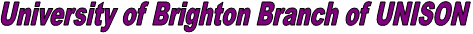 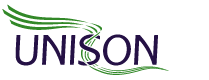 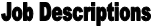 ChairpersonTo preside at all meetings of the branch committeeTo ensure that business is properly conductedTo advise the branch officers and branch committee in respect of matters relating to procedure and interpretation of rules.Deputy ChairpersonTo deputise for the Chairperson whenever appropriate.If you would like to take on any of the roles described above, please complete the enclosed nomination form.